Информационное письмоУважаемые коллеги!Оргкомитет приглашает вас принять участие в молодёжном конкурсе Научно-образовательные медийные проекты «Экосознание»7-8 ноября 2019 года город ТомскОрганизаторы конкурсаТомский государственный педагогический университет (ТГПУ), международный молодёжный центр научных инновационных инициатив (МЦ НИИ ТГПУ).Целевая аудитория: к участию в конкурсе приглашаются студенты, магистранты, аспиранты, преподаватели государственных и негосударственных учреждений высшего образования, учителя, воспитатели, психологи, сотрудники дошкольных, школьных образовательных учреждений.Рабочие языки Конкурса русский, английский.Цель Конкурса – выявить и объединить школьные и студенческих сообщества, формирующие медийное пространство в контексте постановки экологических проблем; создать условия для развития экосознания и популяризации эко-идей в контексте медиа-визуализации в образовательном пространстве.Регламент и сроки проведения КонкурсаИнформация о сроках проведения Конкурса размещается на официальном сайтах ТГПУ https://www.tspu.edu.ru/ ;  http://katpo.tom.ru/ ; иных СМИ.Конкурс пройдет в очной форме. Основные направлениями работы Конкурса:Экология бытийного сознания человека: социальные и психолого-педагогические проблемы;Экология виртуального сознания;Экология экономики ресурсного самообеспечения;Ресурсы формирования экосознания в сельской школе;Проблемы экологии сознания асоциальных и химически зависимых людей: пути ресоциализации;Международные экологические проблемыРуководство. Эксперты. Участники Конкурса.Руководство Конкурса осуществляет Оргкомитет Конкурса, который формируется из представителей учредителей Конкурса, представителей общественных организаций, администраций и обучающихся образовательных учреждений высшего профессионального образования РФ. Оргкомитет принимает решение о механизмах проведения Конкурса.Эксперты Конкурса формируются из представителей ВУЗов, медиа-структур, СМИ г. Томска и Томской области и приглашенных гостей – экспертов.Жюри Конкурса формируется из наиболее авторитетных представителей ВУЗов и СМИ.Участниками Конкурса являются обучающиеся средних и высших учебных заведений. По каждому из направлений Конкурса определяются призовые места (дипломы 1,2, 3 степени в номинациях «Лучший научный доклад», «Лучшая медийная работа»).Требования к участникам Конкурса – возраст участников от 15 до 35 лет.По итогам Конкурса будет издан электронный сборник материалов (РИНЦ, ISBN, УДК, ББК). Дополнительно электронные видео материалы форума будут размещены на сайте Международного молодёжного центра научных инновационных инициатив Томского государственного педагогического университета http://katpo.tom.ru/Внимание!Для участия в работе Конкурса автор (ы) в электронном виде отправляют по адресу mcnii19@yandex.ru файлы: заявка, Основной файл с видеоматериалами, дополнительный файл тезисы по теме видеоматериала с подписьюПример: 1.Иванов_заявка; 2.Иванов_видео; 3. Иванов_тезисы.Требования к видеоматериалу – видеоролик продолжительностью 1,5-2 минуты по теме конкурса.Требования к тексту тезисов – не менее трёх страниц. Формат – Microsoft Word, шрифт Times New Roman, кегль 14, интервал – полтора (1,5), выравнивание по ширине, поля – 2 см со всех сторон, абзацный отступ 1 см, без переносов. Ссылки на литературу приводятся в квадратных скобках по ходу текста (не по алфавиту) [1,с.2]. Цитируемые источники приводятся в конце статьи в списке литературы, названном Литература, в соответствии с ГОСТ Р 7.0.5-2008. Общие требования см. http://protect.gost.ru/document.aspx?control=7&id=173511 . Оригинальность текста не менее 75%.Структура текста.УДК, Название, ФИО (полностью), место учебы, работы, город, e-mail; ФИО, учёная степень, место работы руководителя.Аннотация. (аннотация включает: актуальность, проблема, цель, пути решения, заключение). Ключевые слова.Литература.Образец оформления списка литературыТахохов Б.А., Богатых Н.А. Поликультурная компетентность – фактор развития толерантности студентов: [Электронный ресурс]. – Режим доступа: http://www.logosbook.ru/VOS/3_2008/24_26.pdf (дата обращения 28.02.2015). Иванов А.А. Академическая мобильность: проблемы, перспективы. М.: Политиздат, 2009. 257 с. (Монография)Петров А.А. Социокультурное развитие России конца XX в. // Гражданское общество: Сб. статей / Институт российской истории РАН. М.: Наука, 2012. С. 10 - 19. (Сборник)Каждый элемент структуры текста начинается с новой строки.Внимание!Заявки на участие в работе форума принимаются до 21 октября включительно e-mail: mcnii19@yandex.ruВидео материалы и тезисы принимаются до 25 октября включительно поe-mail: mcnii19@yandex.ruМатериалы, не отвечающие теме конкурса и предъявляемым требованиям, не рассматриваются, о чем автор будет уведомлен электронным письмом.Представленные материалы не возвращаются.контактная информацияАдрес оргкомитета: 634061, г. Томск, Комсомольский пр-т, д.75, Томский государственный педагогический университет, международный молодёжный центр научных инновационных инициатив Томского государственного педагогического университета http://katpo.tom.ru/ , ауд. 301. Сайт: http://katpo.tom.ru/ Заявки, материалы присылать по e-mail mcnii19@yandex.ru с пометкой «конкурс_2019» Благодарим вас за проявленный интерес и сотрудничество!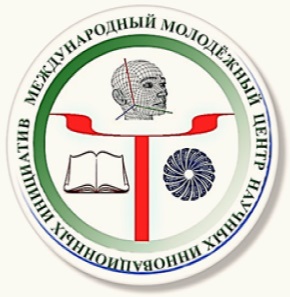 Международный молодёжныйцентрнаучных инновационных инициативмц нии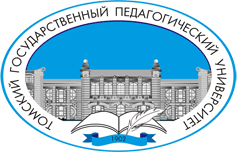 Заявка на участие в конкурсеЗаявка на участие в конкурсеЗаявка на участие в конкурсеЗаявка на участие в конкурсеЗаявка на участие в конкурсеФ.И.ОФ.И.ОНазвание видеоматериалаНазвание видеоматериалаНаправлениеНаправлениеМесто работы (учебы)Место работы (учебы)ДолжностьДолжностьУченая степень, ученое званиеУченая степень, ученое званиеФ.И.О. Ученая степень, ученое звание научного руководителя (для обучающихсяФ.И.О. Ученая степень, ученое звание научного руководителя (для обучающихсяТелефон Телефон Е-mailЕ-mailФорма участия в конкурсеФорма участия в конкурсеФорма участия в конкурсеФорма участия в конкурсеФорма участия в конкурсеДемонстрация видеоматериалаДемонстрация видеоматериалаДемонстрация видеоматериала и Выступление с докладом Демонстрация видеоматериала и Выступление с докладом Необходимые технические средства для демонстрации материалаНеобходимые технические средства для демонстрации материалаНеобходимость в гостинице (нужное отметить)Необходимость в гостинице (нужное отметить)Необходимость в гостинице (нужное отметить)Необходимость в гостинице (нужное отметить)Необходимость в гостинице (нужное отметить)ДанетДата приездаДата отъездаНужно ли официальное приглашениеНужно ли официальное приглашениеНужно ли официальное приглашение